№1 от 16 января 2024 года                   п. Айхал                        «Бесплатно»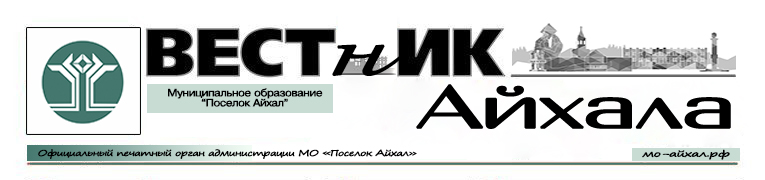 Информационный бюллетень Администрации Муниципального Образования «Поселок Айхал» Мирнинского района Республики Саха (Якутия).Издание официальных документов.Учредитель: Администрация Муниципального Образования «Поселок Айхал».Издатель: Администрация Муниципального Образования «Поселок Айхал».678190 Республика Саха (Якутия) Мирнинский район, пос. Айхал ул. Юбилейная д.7 «а».Редактор: А.А. Байгаскина                                                          тираж 5 экз.                   (менее 1000 шт.)СОДЕРЖАНИЕРаздел первый.Муниципальный правовой актРаздел второй.Постановления Главы поселка «11» января 2024 г.									          № 03О внесении изменений в постановление от 16.10.2019 № 396 «О признании жилых домов, находящихся на территории МО «Поселок Айхал» Мирнинского района аварийными, непригодными для проживания, подлежащими сносу»Руководствуясь Жилищным кодексом Российской Федерации (с изменениями и дополнениями), Постановлением Правительства РФ от 28 января 2006 г. № 47 «Об утверждении Положения о признании помещения жилым помещением, жилого помещения непригодным для проживания, многоквартирного дома аварийным и подлежащим сносу или реконструкции, садового дома жилым домом и жилого дома садовым домом» (с изменениями и дополнениями), Положением о межведомственной комиссии по признанию помещения жилым помещением, жилого помещения непригодным для проживания и многоквартирного дома аварийным, подлежащим сносу или реконструкции в муниципальном жилищном фонде пригодным (непригодным) для проживания в п. Айхал, утвержденным Постановлением главы МО «Поселок Айхал» от 16 ноября 2016 г. № 514, заключением межведомственной комиссии от 7 октября 2019 года № 5, во исполнение решения Мирнинского районного суда Республики Саха (Якутия) от 07 декабря 2022 года по делу № 2а-AI-188/2022, апелляционного определения Судебной коллегии по административным делам Верховного Суда Республики Саха (Якутия) от 27 февраля 2023 года по делу № 2а-AI-188/2022,  Внести следующие изменения в постановление от 16.10.2019 № 396 «О признании жилых домов, находящихся на территории МО «Поселок Айхал» Мирнинского района аварийными, непригодными для проживания, подлежащими сносу» (далее – Постановление):Пункт 2 Постановления изложить в следующей редакции:«Осуществить расселение и выполнение работ по сносу многоквартирных домов, признанных аварийными и подлежащими сносу, демонтаж инженерных коммуникаций и рекультивацию территорий в установленном действующим законодательством Российской Федерации порядке, согласно «Реестру аварийных и подлежащих сносу многоквартирных домов, расположенных на территории МО «Поселок Айхал» (приложение № 1 к настоящему постановлению), в 2030 году, за исключением аварийного многоквартирного дома, расположенного по адресу: Республика Саха (Якутия), Мирнинский район, п. Айхал, ул. Гагарина, д. 3а, установив для него срок расселения жителей до 2027 года (включительно).Пункты 1-3 Постановления главы поселка от 10 января 2022 года № 01 «О внесении изменений в постановление от 16.10.2019 № 396 «О признании жилых домов, находящихся на территории МО «Поселок Айхал» Мирнинского района аварийными, непригодными для проживания, подлежащими сносу» признать утратившими силу.Опубликовать (обнародовать) настоящее постановление в информационном бюллетене «Вестник Айхала» и разместить на официальном сайте Администрации МО «Посёлок Айхал» (www.мо-айхал.рф).Настоящее постановление вступает в силу с даты его официального опубликования (обнародования).5.	Контроль за исполнением настоящего постановления оставляю за собой.Глава поселка								Г.Ш. Петровская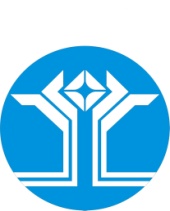 РОССИЙСКАЯ ФЕДЕРАЦИЯ (РОССИЯ)РЕСПУБЛИКА САХА (ЯКУТИЯ)МИРНИНСКИЙ РАЙОНМУНИЦИПАЛЬНОЕ ОБРАЗОВАНИЕ «ПОСЕЛОК АЙХАЛ»ПОСЕЛКОВЫЙ СОВЕТ ДЕПУТАТОВРЕШЕНИЕот «24» октября 2023 г. V- № 16-2О МУНИЦИПАЛЬНОМ ПРАВОВОМ АКТЕ ПОСЕЛКОВОГО СОВЕТА ДЕПУТАТОВ О ВНЕСЕНИИ ИЗМЕНЕНИЙ В УСТАВ МУНИЦИПАЛЬНОГО ОБРАЗОВАНИЯ«ПОСЕЛОК АЙХАЛ» МИРНИНСКОГО РАЙОНА РЕСПУБЛИКИ САХА (ЯКУТИЯ)2023 годРОССИЙСКАЯ ФЕДЕРАЦИЯ (РОССИЯ)РЕСПУБЛИКА САХА (ЯКУТИЯ)МИРНИНСКИЙ РАЙОНМУНИЦИПАЛЬНОЕ ОБРАЗОВАНИЕ «ПОСЕЛОК АЙХАЛ»ПОСЕЛКОВЫЙ СОВЕТ ДЕПУТАТОВМУНИЦИПАЛЬНЫЙ ПРАВОВОЙ АКТ Руководствуясь пунктом 1 части 10 статьи 35 Федерального закона 
от 06.10.2003 № 131-ФЗ «Об общих принципах организации местного самоуправления в Российской Федерации», поселковый Совет депутатов муниципального образования «Поселок Айхал» Мирнинского района Республики Саха (Якутия):РЕШИЛ:1. Принять муниципальный правовой акт поселкового Совета депутатов «О внесении изменений в устав муниципального образования «Поселок Айхал» Мирнинского района Республики Саха (Якутия).2. Главе поселка в соответствии со статьей 3 Федерального закона от 21.07.2005 № 97-ФЗ «О государственной регистрации уставов муниципальных образований» обеспечить в 15-дневный срок направление настоящего решения и принятого муниципального правового акта в Управление Министерства юстиции Российской Федерации по Республике Саха (Якутия).3. После официального опубликования (обнародования) муниципального правового акта после государственной регистрации главе поселка в течение 10 дней направить сведения о дате и об источнике официального опубликования (обнародования) муниципального правового акта в Управление Министерства юстиции Российской Федерации по Республике Саха (Якутия).4. Настоящее решение вступает в силу со дня его принятия.____________________ Председательпоселкового Совета депутатовРОССИЙСКАЯ ФЕДЕРАЦИЯ (РОССИЯ)РЕСПУБЛИКА САХА (ЯКУТИЯ)МИРНИНСКИЙ РАЙОНМУНИЦИПАЛЬНОЕ ОБРАЗОВАНИЕ «ПОСЕЛОК АЙХАЛ»ПОСЕЛКОВЫЙ СОВЕТ ДЕПУТАТОВМУНИЦИПАЛЬНЫЙ ПРАВОВОЙ АКТ О ВНЕСЕНИИ ИЗМЕНЕНИЙ В УСТАВ МУНИЦИПАЛЬНОГО ОБРАЗОВАНИЯ«ПОСЕЛОК АЙХАЛ» МИРНИНСКОГО РАЙОНА РЕСПУБЛИКИ САХА (ЯКУТИЯ)от 24 октября 2023 г. V- № 16-22023 годРОССИЙСКАЯ ФЕДЕРАЦИЯ (РОССИЯ)РЕСПУБЛИКА САХА (ЯКУТИЯ)МИРНИНСКИЙ РАЙОНМУНИЦИПАЛЬНОЕ ОБРАЗОВАНИЕ «ПОСЕЛОК АЙХАЛ»ПОСЕЛКОВЫЙ СОВЕТ ДЕПУТАТОВНастоящий муниципальный правовой акт разработан в целях приведения положений устава муниципального образования в соответствие 
с Федеральным законом от 06.02.2023 № 12-ФЗ «О внесении изменений 
в Федеральный закон «Об общих принципах организации публичной власти в субъектах Российской Федерации» и отдельные законодательные акты Российской Федерации», с Федеральным законом от 10.07.2023 № 286-ФЗ «О внесении изменений в отдельные законодательные акты Российской Федерации» с учетом рекомендаций Управления Министерства юстиции Российской Федерации по Республике Саха (Якутия).Статья 1Внести следующие изменения в устав муниципального образования:1. Часть 7.4 статьи 27 «Депутат поселкового Совета депутатов» устава муниципального образования «Сведения о доходах, расходах, об имуществе и обязательствах имущественного характера, представленные депутатом поселкового Совета депутатов, размещаются на официальном сайте администрации поселка в информационно-телекоммуникационной сети «Интернет» и (или) предоставляются для опубликования средствам массовой информации в порядке, определяемом муниципальными правовыми актам.» признать утратившей силу.2. Статью 28 «Досрочное прекращение полномочий депутата поселкового Совета депутатов» устава муниципального образования дополнить частью 3 следующего содержания:«3. Полномочия депутата представительного органа муниципального образования прекращаются досрочно решением представительного органа муниципального образования в случае отсутствия депутата без уважительных причин на всех заседаниях представительного органа муниципального образования в течение шести месяцев подряд.»3. Часть 7.3 статьи 29 «Глава поселка» устава муниципального образования«Сведения о доходах, расходах, об имуществе и обязательствах имущественного характера, представленные главой поселка, размещаются на официальном сайте администрации поселка в информационно-телекоммуникационной сети «Интернет» и (или) предоставляются для опубликования средствам массовой информации в порядке, определяемом муниципальными правовыми актами.»признать утратившей силу.4. Статью 27 «Депутат поселкового Совета депутатов» устава муниципального образования дополнить частью 9 следующего содержания:«9. Депутат поселкового Совета депутатов освобождается от ответственности за несоблюдение ограничений и запретов, требований о предотвращении или об урегулировании конфликта интересов и неисполнение обязанностей, установленных Федеральным законом от 06.10.2003 № 131-ФЗ «Об общих принципах организации местного самоуправления в Российской Федерации» и другими федеральными законами в целях противодействия коррупции, в случае, если несоблюдение таких ограничений, запретов и требований, а также неисполнение таких обязанностей признается следствием не зависящих от указанных лиц обстоятельств в порядке, предусмотренном частями 3 - 6 статьи 13 Федерального закона от 25 декабря 2008 года № 273-ФЗ «О противодействии коррупции»».5. Статью 29 «Глава поселка» устава муниципального образования дополнить частью 13 следующего содержания:«13. Глава поселка освобождается от ответственности за несоблюдение ограничений и запретов, требований о предотвращении или об урегулировании конфликта интересов и неисполнение обязанностей, установленных Федеральным законом от 06.10.2003 № 131-ФЗ «Об общих принципах организации местного самоуправления в Российской Федерации» и другими федеральными законами в целях противодействия коррупции, в случае, если несоблюдение таких ограничений, запретов и требований, а также неисполнение таких обязанностей признается следствием не зависящих от него обстоятельств в порядке, предусмотренном частями 3 - 6 статьи 13 Федерального закона от 25 декабря 2008 года № 273-ФЗ «О противодействии коррупции»».Статья 2Настоящий муниципальный правовой акт подлежит государственной регистрации в Управлении Министерства юстиции Российской Федерации 
по Республике Саха (Якутия) в порядке, установленном Федеральным законом от 21.07.2005 № 97-ФЗ «О государственной регистрации уставов муниципальных образований».Статья 3Настоящий муниципальный правовой акт подлежит официальному опубликованию (обнародованию) и вступает в силу после официального опубликования (обнародования) после его государственной регистрации.Российская Федерация (Россия)Республика Саха (Якутия)АДМИНИСТРАЦИЯмуниципального образования«Поселок Айхал»Мирнинского районаПОСТАНОВЛЕНИЕ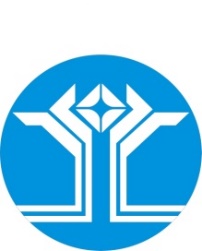 Россия Федерацията (Россия)Саха ӨрөспүүбүлүкэтэМииринэй улууhунАйхал бөhүөлэгинмуниципальнай тэриллиитинДЬАhАЛТАТАУУРААХ24 октября 2023 годаV-№ 16-224 октября 2023 годаV-№ 16-2Глава поселка________________ Председательпоселкового Совета депутатов________________ 